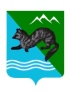 Р А С П О Р Я Ж Е Н И ЕАДМИНИСТРАЦИИ СОБОЛЕВСКОГО   МУНИЦИПАЛЬНОГО РАЙОНАКАМЧАТСКОГО КРАЯ27 марта 2020                        с.Соболево                                        №148 –рОб объявлении в Соболевском муниципальном районе нерабочих дней            В соответствии с Указом Президента Российской Федерации от 25.03.2020 №206 «Об объявлении в Российской Федерации нерабочих дней»,  в целях обеспечения  санитарно-эпидемиологического благополучия населения на территории Соболевского муниципального района       1.Установить с 30 марта по 3 апреля 2020 года нерабочие дни с сохранением заработной платы для  работников казенных и  бюджетных муниципальных учреждений, учредителями которых, является администрация Соболевского муниципального района.        2.Управлению образования администрации Соболевского муниципального района, в случае необходимости, обеспечить организацию малокомплектных групп в  дошкольных образовательных учреждениях, для приема  детей работников, на которых не  распространяется  Указ Президента Российской Федерации.      3. Работники органов местного самоуправления Соболевского муниципального района обеспечивают исполнение функций муниципальных образований  в  штатном режиме.    4. Рекомендовать главам сельских поселений Соболевского муниципального района  определить в зависимости от санитарно-эпидемиологической обстановки меры на  территориях муниципальных образований.   5.  Данное распоряжение вступает в  действие с момента подписания.Заместитель главы администрацииСоболевского муниципального района                          Е.В.Хорошайло